TIJE MAGNETICE – PENTRU SISTEMUL DE PREZENTAREBrevet in curs pentru fixarea rapida a foliilor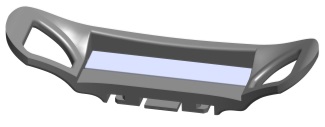 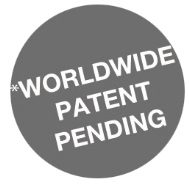 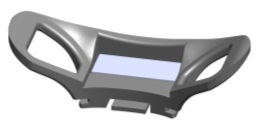 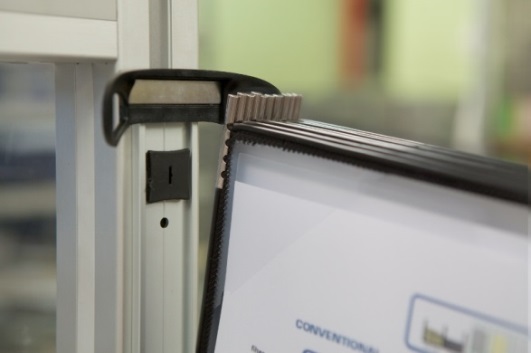 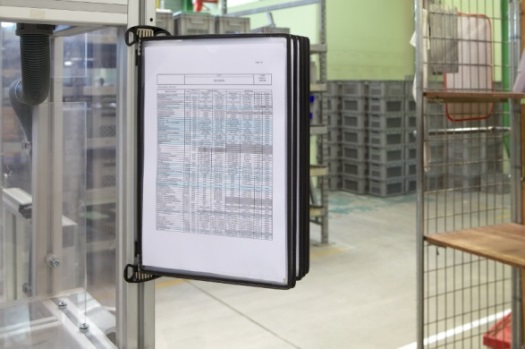 Aspecte tehnice:Dimensiuni disponibile:Pentru 5 folii de prezentarePentru 10 folii de prezentareMaterial: Poliamida(PA6)Magnet neodim, forta de 0.9 kg/cm²Potential de reciclare: 96% (mijloace speciale de reciclare) Caracteristici logistice: Ambalare:1  cutie de carton, imprimata cu o singura culoare, cu deschidere intr-o parte, cu informatii in limba engleza : 20 unitati (5 sau 10 folii)Dimensiuni si greutate:Tije magnetice pentru 5 folii:70 x 22 x 30 mm, 12g (with 6 g magnet)O cutie cu 20 tije magnetice 5 folii: 350 x 100 x 36 mm, 301 g5 folii magnetice: 25 x 10 x 3 mm, 6gTije magnetice pentru 5 folii: 5 x 22 x 30 mm, 20g (with 12g magnet)O cutie cu 20 tije magnetice10 folii: 350 x 100 x 36 mm, 485 g10 folii magnetice: 50 x 10 x 3 mm, 12gDescriereaprodusului:Sustine folile de afisaj datorita magnetului puternic.Ofera o vizualizare optimala a informatiei datorita partilor laterale.Un concept exclusiv de fixare datorita panoului magnetic.Beneficiileprodusului :Se fixeaza rapid si usor pe suport (Ref. 920001).2 marimi disponibile (pentru 5 sau 10 folii) .Contine poliamidă PA6 ce rezista la socuri.Magneti foarte puternici.Ambalate intr-o cutie cu deschidere laterala (20 de tije) pentru un acces usor la produse si pentru un stoc organizat.Fabricat in Europa.Puncte cheie:Economiseste timp si bani in cadrul fixarii foliilor. Noul concept de fixare este mult mai eficace decat sistemul traditional (cu gauri). (Brevet in curs)NumeRef.ImagineaprodusuluiImagineacutieiCodulEANPrêt netin € (HT)O cutie cu 20 tije magnetice 10 folii920102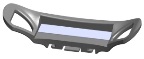 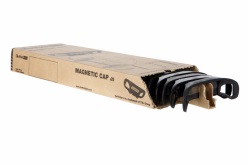 3377999201020O cutie cu 20 tije magnetice 5 folii920101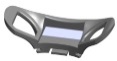 3377999201013